Nombre:Lee el siguiente texto y responde:¿Cuál es la idea fundamental con la que comienza el texto?¿Qué tan rentable puede ser tener tantos electrodomésticos? Explica.¡Continuemos aprendiendo nuevos conocimientos! PROCESO TECNOLÓGICOEl proceso tecnológico es un conjunto de tareas o etapas ordenadas, que permiten al ser humano elaborar los productos que satisfacen sus necesidades o problemas. Estas inician desde el momento que identificamos nuestro problema, hasta que le damos solución al mismo como se muestra en el grafico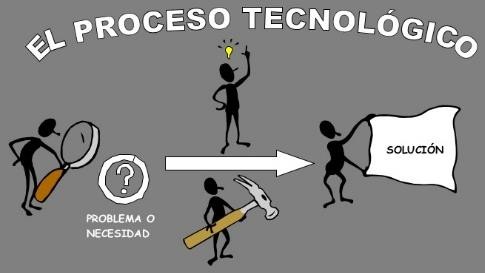 En esta imagen puedes observar que para desarrollar un proyecto lo primero que aparece es el problema o necesidad para satisfacer, hasta que presentamos la soluciónETAPAS DEL PROCESO TECNOLOGICOEl proceso de creación siempre comienza por la detección de un problema o una necesidad, algo que echemos de menos o que nos permitiría llevar una vida más agradable.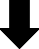 En la propuesta de trabajo describimos claramente el objetivo de nuestro proyecto y especificamos las condiciones iniciales que deberá de cumplir el objeto que resolverá nuestro problema.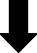 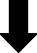 Algunos problemas pueden ser resueltos con nuestros conocimientos e imaginación; otras veces se necesita recopilar información que nos ayude a encontrar la solución idónea, a través de preguntas a personas, observación de objetos o consulta a libros, revistas e internet.Es la fase más creativa del proceso tecnológico, en ella se determinan las características del objeto a construir. Para ello primero se piensan posibles soluciones al problema. Luego se selecciona la idea más adecuada y por último se definen todos los detalles necesarios para su construcción, todo esto con la ayuda de la expresión gráfica de ideas (bocetos, croquis, planos, etc)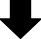 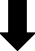 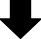 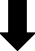 En esta fase se concretan las tareas y los medios necesarios para la construcción del producto. Se definen de forma ordenada las operaciones a realizar y se definen los materiales y herramientas necesarios.Se construye el objeto diseñado siguiendo el plan de actuación previsto y respetando las normas de uso y seguridad en el empleo de los materiales, herramientas y equiposSe prueba si el objeto construido responde a su finalidad y cumple las condiciones iniciales establecidas. En caso contrario se buscan las causas y se vuelve a diseñar y construir el objeto.Objeto construido y evaluado, que soluciona el problema o necesidad planteado.VERIFIQUEMOS LO QUE HEMOS APRENDIDO HASTA AQUÍ REALIZANDO LA SIGUIENTE ACTIVIDADExplica qué es un proceso tecnológico.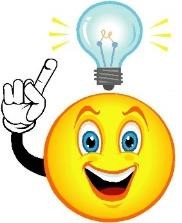 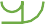 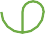 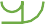 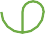 Con tus palabras explica cada una de las etapas del proceso tecnológico.Problema o necesidadPropuesta de TrabajoBúsqueda de InformaciónDiseñoPlanificaciónConstrucciónPruebaSoluciónAnaliza el siguiente caso y respondeSe ha fundido la lámpara de la habitación que comparten Teresa y Ana. Para resolver el problema, cada una ha actuado del siguiente modo:Ahora responde¿Cuál de las 2 soluciones te parece que resuelve mejor el problema? ¿Por qué?Identifica en el texto del cuadro anterior los pasos que ha dado Ana para resolver el problema y relaciónalos con las diferentes etapas del proceso tecnológico.Antes de continuar tomate un descanso, haz una pausa, relájate y luego continúas con tu energía recargadaSolución de TeresaSolución de AnaAl ver que la lámpara estaba fundida, Teresa ha salido inmediatamente de casa y ha recorrido el barrio hasta encontrar una tienda de repuestos eléctricos. Al pedir una lámpara, el vendedor le ha preguntado por el voltaje, la potencia y el tipo de rosca que necesitaba. Como Teresa ignoraba todos estos datos, ha comprado la más parecida a las que tenía en casa. Al volver, ha sustituido la lámpara fundida por la nueva y, como había suficiente luz del día, no se ha molestado en encenderla. Muy satisfecha, se ha dicho a sí misma: “Ya hasresuelto el problema”.Lo primero que ha hecho Ana es averiguar el voltaje de la instalación (220V), la potencia de la lámpara fundida (40KW) y el tipo de rosca (grande). A continuación, ha localizado en el directorio telefónico la dirección de la tienda de repuestos más próxima a su casa y se ha dirigido a ella. Allí ha adquirido una lámpara de las mismas características que la que se había fundido. Al llegar a casa, ha sustituido la lámpara fundida por la nueva, ha accionado el interruptor y ha comprobado su correcto funcionamiento. Inmediatamente lo hacomunicado a su madre.FASESETAPASSOLUCION DE ANAPENSARIdentificar el problemaPENSARBúsqueda informaciónPENSARIdea o propuesta que soluciona problemaHACERConstrucciónCOMPROBAREvaluar